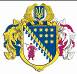 ДНІПРОПЕТРОВСЬКА ОБЛАСНА РАДАVШ СКЛИКАННЯПостійна комісія обласної ради з питань охорони здоров’я, дитинства та материнства49004, м. Дніпро, просп. Поля, 2ВИСНОВКИ ТА РЕКОМЕНДАЦІЇ № 6-11/14засідання постійної комісії обласної ради „20”  липня  2023 року15.00Заслухали  та обговорили інформацію голови постійної комісії обласної ради з питань охорони здоров’я, дитинства та материнства Пустової А.О. щодо звернення голови постійної комісії обласної ради з питань сім̕ ї, молоді та спорту Кошляка М.А. щодо подальшого фінансування                               КП „Дніпропетровський центр спортивної медицини” ДОР” з обласного бюджету (лист від 14.07.2023 року  № 191.08.23). За результатами розгляду питання постійна комісія вирішила: Звернення голови постійної комісії обласної ради з питань сім̕ ї, молоді та спорту Кошляка М.А. щодо подальшого фінансування                               КП „Дніпропетровський центр спортивної медицини” ДОР” взяти до відома. Виконуючій обов’язки директора КП „Дніпропетровський центр спортивної медицини” ДОР” Дукач Л.М. в двотижневий термін надати ґрунтовну інформацію щодо вжитих заходів для укладення договорів за програмою медичних гарантій з Національною службою здоров’я України та пропозиції щодо подальшого функціонування закладу. Голова комісії 							А. О.ПУСТОВА